Board and StaffKate Knuth – PresidentBrian Treece – Vice PresidentJessica Wiley – SecretaryLiv Nielsen – Area 1 Co-RepScott Graham – Area 1 Co-RepSue Verrett – Area 2 Co -RepAllison Fruen – Area 3 Co-RepBeth Franzen - Area 4 Co-RepJoshua Nichols -Area 4 Co-RepColleen Dhennin - Area 5 Co-RepBeth Turnbull - Area 5 Co-RepBridget Bergheger - Area 5 Co-RepHaven Stephens - Area 6 Co-RepDrew Quirk– Area 6 Co-RepLindsey Lyrenmann– Area 6 Co-RepStephen Harvey – Area 7 Co-RepJoanne Michalec - EmeritusJay Peterson – EmeritusBarry Schade – EmeritusJoEllyn Jolstad – Bugle EditorLynda Shaheen – Communication/Development CoordinatorPatty Wycoff – Event CoordinatorGuests:McKenzie Erickson – Area 6Rod Miller - Area 6Mark Dhennin – Area 5Charles Peterson - 2022 USA Cricket Invitational ChairDave Logsdon – Veterans for PeaceCall to Order at 6:31 P.M.Agenda approval moved, seconded. Motion carried.Minutes from July 13, 2022, moved, seconded. Motion carried.Commemorative Event – Dave Logsdon. Veterans for Peace President, lobbying to ban assault weapons. Reminded the Board of the tragic event at Accent Signage, September 27, 2012. Proposing a commemorating event, asking for BMNA participation. Questions about the focus of the event. Need to fine tune what the purpose is. Crime Prevention Specialist– Kate shared Shannon McDonough’s report. July 11 -25; items were stolen from Lakeview Ave, wire stolen from light rail station, someone hit by a scooter.Council member – Lisa Goodman. Lisa is unable to attend in August or September. Sent a written report. Sign up for 7th Ward News at minneapolismn.gov/ward7Treasurer Report– Roberta Jordan. Sent a written report. Through July 31, YTD income vs budget is on track, and expenses are under budget. Ice Cream Social numbers are not yet finalized but looks to show a profit between $300 and $400, almost all from cash donations. Contact Roberta for more detailed information. Currently considering whether to continue membership in Council of Minnesota Nonprofits. If Board members have opinions or experience with the MCN that they would like to share, contact Roberta or finance committee members. (Jessica, Brian, Lynda, Jay, Kate, Roberta, Dennie)Communications and Development Report - Lynda Shaheen. Ice Cream social expenses still being processed. Had a more casual approach to donating this year.  Collected $1100 in donations and sold $500 in merch. Member Night at Utepils on September 22. Event Report –Patty Wycoff. Thirty-four volunteers helped. Lost a fifteen-gallon ice cream donation at the last minute when a vendor was unable to contribute; Cuppa Java donated two tubs to make up for it. Nineteen bags of ice donated from Market, Brian and Brenda donated chalk and other items for kids to use. Expenses were $757 including ice cream, posters, sandwich boards. Didn’t vote for favorite flavors this year, made the line go faster. $352 in-kind income including ice cream from Ben and Jerry’s, Sebastion Joe’s, La La Homemade Ice Cream,  and Cuppa Java. Kids were thrilled with firetruck. Great band.Bugle - JoEllyn Jolstad. The deadline for articles/ads is the 20th, as usual. Articles for September will include student activities at the Capri theater and information about the Sacred Site tour. Steve will pick up Bugles on September 26. Webmaster Report – Jay shared Jeremy’s report. Website link to Sacred Sites tour. Free version of Events calendar discontinued, upgraded to pro version. Conducting full back up to web site, will be down this weekend. Still working on Bugle Archives.Committee Reports (as needed)Communications - Jay Peterson. Community Projects - Jessica Wiley. Events – Brian Treece.Elections - Brian Treece.Finance/Membership – Jessica Wiley.Gardens – Dennie Juillerat. Check out the August Bugle for a thorough update and future plans. Need to recruit a new chair, don’t necessarily need to be digging in the dirt, looking for a project manager and visionary. Gateway Project – Karen Frederickson/Dennis Juillerat. Parks – Chris Etz/Barry Schade. Meadows update. Lowest bid within budget. Park Board votes on contract in early September, construction start by end of September to run through summer 2023. Cedar Lake Master Plan continues meetings. Circulation subcommittee will finalize recommendations on August 10. Could affect private landowners on Cedar Lake southeast side. The Trail Loppet race will be September 17 and 18th. Lots of volunteers needed. Racial Justice - Steve Harvey/Liv Nielson. Steve Harvey has stepped up to be co-chair of the committee. Sacred Sites tour not geared to young children.Traffic Safety– Chris Etz.Schools –Colleen Dhennin. School starts September 6, teachers back on August 22. Many opportunities for volunteer activities with the PTA. brynmawrpta.org to see what they’re doing and sign up to volunteer. Hosting a breakfast for teachers; volunteers to donate items. Beloved principal is moving to an interim associate superintendent position at the district offices. New principal will be Kevin Oldenberg, he comes highly recommended. Other Standing Reports (as needed)ROC/Basset Creek Valley UpdateSWLRT Update. Miscommunication about the tour. Josh will try to go in September.Discussion Items, New Business, Updates and Announcements – 2800 Wayzata - Wirth on the Woods. Discussed Rod’s proposal to create two new areas for BMNA Board representation, Area 8 and Area 9, with up to three reps for each area, consistent with all seven current areas. Kate started the IRPR (Issue Review Process Request) to address issues with the creation of two new areas. Executive Committee will look at the IRPR. Board will vote on a plan in the future and make recommended changes to the by-laws. Question about what affordable housing is, what percent of AMI. Supply chain issues are delaying the project, preventing rentals from starting in September 2022. Parking is occurring on Upton and other city streets because of limited parking for the workers. $125,000,000 project. Difficulties finding workers.Charles Peterson – Promoting the Cricket Tournament on September 3rd and 4th in the Meadows. Cricket is the #2 sport in the world. There will be one cricket field in Meadows when work is complete. Kudos to Steve for NNO organizing in Area 7. Neighbors have questioned the large musical events that are taking place at Utepils. The owner has been notifying neighbors when things will be loud.  The Utepils coordinator is very responsive to neighborhood needs; Lynda will push out the messages she gets from Utepils. Adjourned at 8:07 PM.	NEXT BOARD MEETING: 	Wednesday, September 14, 2022, (at Bryn Mawr Elementary School)Upcoming Events:  		Thursday, September 22, Member Night, Utepils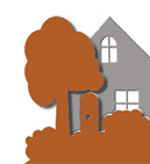 BRYN MAWR NEIGHBORHOOD ASSOCIATION Board Meeting MinutesWednesday, August 10, 2022 6:30– 8:15 PMHybrid Meeting